MINISTERUL  EDUCAŢIEI  NAŢIONALE          INSPECTORATUL ŞCOLAR JUDEŢEAN CLUJCOLEGIUL DE MUZICĂ,,SIGISMUND TODUŢĂ”, CLUJ-NAPOCAPROIECT DE DEZVOLTARE INSTITUŢIONALĂ2018-2020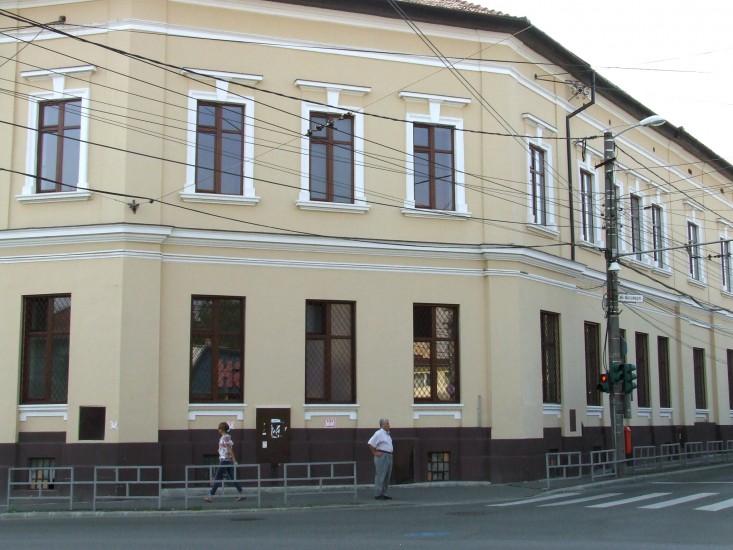 Aprobat în Consiliul ProfesoralAprobat în Consiliul de Administraţie   CUPRINS I. ARGUMENT II. DIAGNOZA MEDIULUI EXTERN ŞI INTERN II.1. Diagnoza mediului intern II.1.1. Informaţii de tip cantitativ II.1.2. Informaţii de tip calitativ II.1.3. Cultura organizaţională II.1.4. Analiza SWOT III. VIZIUNEA ŞI MISIUNEA UNITĂŢII DE ÎNVĂŢĂMÂNT 	III.1. Viziunea 	III.2. Misiunea IV. ŢINTE ŞI SCOPURI ALE STRATEGIEI DE DEZVOLTARE  	IV.1. Ţinte strategice  	IV.2. Opţiuni strategice  V. OBIECTIVE GENERALE REALIZATE PRIN ŢINTE ŞI OPŢIUNI STRATEGICE VI. RESURSE STRATEGICE ŞI REZULTATE AŞTEPTATE VII. BENEFICIARI/GRUPURI DE INTERES VIII. INDICATORI DE REALIZARE IX. MONITORIZARE ŞI EVALUARE IX.1. Organizarea procesului de consultare în vederea organizării PDI-ului IX.2. Organizarea monitorizării, evaluării şi actualizării PDI-ului X. HARTA PARTENERIATELOR 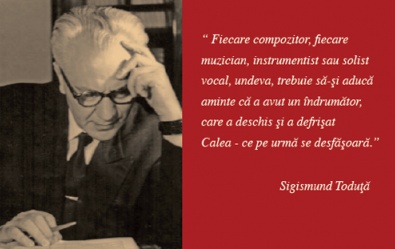 I. ARGUMENT Proiectul de Dezvoltare instituţională a fost elaborat având drept repere două direcții majore de acțiune:adaptarea ofertei educționale la nevoile de dezvoltare socio-economice de la nivel local, ținând cont de nevoile și intersele de formare ale elevilor;asigurarea calității actului educațional, ca bază a succesului inserției socoi-profesionale a absolvenților.Structura adoptată la nivel judeţean pentru PLAI 2017-2025 elaborat de ISJ Cluj, a fost luată ca bază pentru elaborarea PDI, pentru a asigura comparabilitatea datelor și a rezultatelor la nivel regional și național, pentru a permite monitorizarea progresului realizat în raport cu țintele asumate. Context europeanStrategia Europa 2020Context naţionalStrategia națională de învăţare pe tot parcursul vieţii 2015 -2020;Strategia pentru Reducerea Părăsirii Timpurii a Școlii în România;Strategia Națională pentru Ocuparea Forței de Muncă 2014-2020;Strategia națională de cercetare, dezvoltare şi inovare 2014-2020;Strategia Naţională pentru Dezvoltare Durabilă a României Orizonturi 2013-2020-2030;Strategia naţionala privind incluziunea sociala si reducerea sărăciei 2015-2020;Strategia de dezvoltare teritorială a României - România policentrică 2035, Coeziune şi competitivitate teritorială, dezvoltare şi şanse egale pentru oameni;Strategia națională pentru competitivitate 2014-2020;Strategia guvernului României de incluziune a cetăţenilor români aparţinând minorităţii rome pentru perioada 2014-2020;Strategia Naţională privind Agenda Digitală pentru România 2020;Context regionalPlanul de dezvoltare regională (PDR) 2014-2020Context legislativ  Legile si documentele programatice care stau la baza elaborarii P.D.I.     Acest Proiect de dezvoltare manageriala a fost conceput in conformitate cu urmatoarele acte normative:  Legea 1/2011 Legea învăţământului;Ordinele, notele, notificările şi precizările Ministerului Educaţiei, Cercetării şi Tineretului;O.M.Ed.C. nr. 5569/2011 pentru aprobarea Regulamentului privind organizarea şi funcţionarea învăţământului preuniversitar de artă;  O.M.Ed.C. nr. 5079/2016 cu privire la Regulamentul de organizare şi funcţionare a unităţilor de învăţământ preuniversitar; Raportul I.S.J. Cluj, privind starea învăţământului preuniversitar clujean 2016/2017; LEGE nr. 87/2006 pentru aprobarea Ordonanţei de urgenţă a Guvernului nr. 75/12.07.2005 privind asigurarea calităţii educaţiei; O.M.Ed.C. nr.3027/2018 privind modificarea şi completarea Anexei-Regulament-cadru de organizare şi funcţionare a unităţilor de învăţământ preuniversitar;Planul managerial pentru anul şcolar 2017/2018 al Inspectoratului Şcolar Judeţean Cluj;Metodologia formării continue a personalului didactic din învăţământul preuniversitar.II. DIAGNOZA MEDIULUI EXTERN ŞI INTERN Noi ieri, astăzi şi mâine!           Ce am fost?  	 Colegiul de Muzică ”Sigismund Toduţă” din Cluj-Napoca este continuatorul învăţământului  muzical clujean al cărui debut s-a înregistrat la 13 septembrie 1949, când, printr-o Hotărâre a Consiliului de Miniştri, s-a înfiinţat Şcoala Medie Tehnică de Artă.  Această  unitate şcolară funcţiona cu trei secţii: muzică,  arte plastice şi coregrafie, iar sediul care i-a fost alocat a fost Mănăstirea Franciscană – clădire cu valoare de patrimoniu,  construită în stil gotic, ale cărei chilii au devenit săli de studiu, iar refectoriul – sală de concerte.	În 1954, cele trei profiluri s-au despărţit, din acest an fosta secţie de muzică devenind Scoala Elementară şi Medie de Muzică. Din 1955, unitatea şcolară îşi schimbă din nou denumirea în Şcoala Medie Tehnică de Muzică.	Din 1960, denumirea se va schimba  în Scoala de Muzică de 12 ani, ca urmare a  integării în procesul de învăţământ şi a disciplinelor de cultură generală. În 1979, autorităţile hotăresc reunirea Colegiului de Muzică, a Colegiului de Arte Plastice şi a celui de Coregrafie sub  denumirea de Liceu de Artă, un conglomerat artistic cu 1500 de elevi, care a funcţionat în 10 corpuri de clădire situate la adrese diferite, cu o activitate eterogenă, dificil de coordonat şi de controlat. După decembrie 1989, şansele Colegiului au sporit, în  primul rând prin revenirea  la  vechea  formă  de funcţionare, ca urmare a separării celor trei profiluri, iar denumirea  primită a fost  cea de Liceu de Muzică. 	O realizare deosebită este obţinerea, după ani îndelungaţi de demersuri  la forurile de decizie, a dreptului de-a purta numele mentorului spiritual al multor generaţii de muzicieni – maestrul Sigismund Toduţă, compozitor, muzicolog  şi distins  profesor al Conservatorului de Muzică „Gheorghe Dima” clujean, a cărui activitate componistică  a fost în permanentă legătură cu  cea a ansamblurilor Colegiului şi care, ani de-a rândul, a răsplătit elevii de performanţă cu Premiile ”Sigismund Toduţă”.Până în 1990, internatele Colegiului au fost situate în str. Iuliu Maniu nr.25 (pentru băieţi). După atribuirea primei clădiri Colegiului de Coregrafie şi transformarea celei  de-a  doua în spaţiu de învăţământ, elevii din alte localităţi au fost cazaţi în căminele altor unităţi de învăţământ, situate central.In iulie 2011 primăria repartizează instituţiei o nouă clădire aflată pe str. Paris nr. 60.Ce suntem? Colegiul de Muzică ,,Sigismund Toduţă” este un colegiu cu specializari în muzica instrumentală, canto clasic şi tradiţional  la nivelul tuturor celor trei cicluri de învățământ preuniversitar. Mediul şcolar favorizează dezvoltarea personalității complexe a elevilor, viitori cetăţeni ai ţării, ai Europei. Activităţile specifice ale instituţiei demonstrează profesionalismul şi dăruirea corpului profesoral, care se dovedeşte a fi o prezență și o realitate indispensabilă în viaţa urbei, contribuind la promovarea tradiţiei cultural-artistice clujene.De-a lungul celor 70 de ani de existenţă, oferta educaţională a liceului nostru a reprezentat nu numai o alternativă de instruire şi formare prin muzică a unei largi categorii de elevi, ci şi obţinerea a numeroase performanţe artistice naţionale si internaţionale.Cum ne găsiţi?  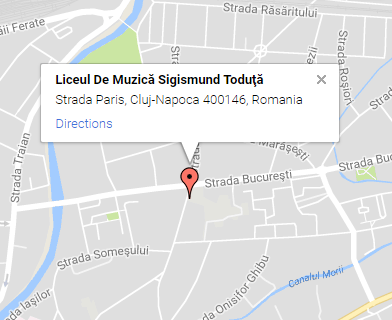 II.1. Diagnoza mediului intern (analiza SWOT) Unitatea de învăţământ funcţionează  cu următoarele:II 1.1. Informaţii de tip cantitativ Evoluţia populaţiei  şcolară – număr  de elevi Constatăm creşterea  numărului de elevi la toate cele trei cicluri de învăţământ: primar, gimnazial şi liceal.Evoluţia numărului de clase: Resurse umane Gradul de acoperire cu personal didactic: Resurse materiale Local propriu: str. Paris nr. 60 şi este compus din patru corpuri de clădire (Corpul A, Corpul B, Corpul C, Corpul D) şi o cantină.Săli de clasă:Corpul A: 4 săli de clasă + 6 săli teorie + sală de orch+sală de cor+sală festivăCorpul B: 15 săli de clasăCorpul C: 9 Sali de clasa + 3 săli teorieLaboratoare:Corp B: laborator informatică + studio acusticCorp A: laborator operator sunetAteliere:Corp A: Atelier lutier + magazie Săli de studiu: Corp D: 43 săli     Corp B:  6 săli de studiu Teren de sport şi sală de sport:1 sală + 1 teren (suprafață 2070 mp)II.1.2. Informaţii de tip calitativ Baza materială a liceului Demararea proiectelor de reabilitare şi modernizarea a corpului de clădire A;amenajarea spaţiilor de la subsol pentru arhiva şcolii şi a unor săli de studiu; modernizarea laboratoarelor de informatică şi a studioului acustic;amenajarea şi modernizarea unor săli de clasă cu sprijinul părinţilor;amenajarea cabinetului stomatologic al şcolii;dotarea cu material didactic şi mijloace de învăţământ a catedrelor;dotarea cu 44 calculatoare, cu 2 videoproiectoare, 2 cu imprimante, 2 copiatoare, materiale şi echipamente sportive, îmbunătăţirea fondului de carte al bibliotecii prin achiziţii şi donaţii;achiziţionarea de costume populare prin donaţii şi sponsorizări;dotarea catedrei de pian cu 7 piane şi a catedrei de suflători cu 1 oboi;achiziţionarea de pupitre pentru partituri;dotarea unor săli de instrument cu 10 aparate de aer condiţionat.Resurse umane Personal didactic Numărul cadrelor didactice cu gradaţie de meritPersonal didactic auxiliar Cadre didactice cu responsabilităţi la nivel de zonă şi judeţ: membri în consiliul consultativ al disciplinelor – 4 ( arte); profesori metodişti – 10; profesori coordonatori ai grupelor de excelenţă – 1; Elevii:  în clasa a V a, elevii sunt admişi pe baza unor probe de aptitudini muzicale;în clasa a IX a, admiterea elevilor se face în baza metodologiei elaborate de Minister pentru învăţământul de artă;Elevii provin din Judeţul Cluj, dar şi din toată ţara, din familii cu nivel de şcolarizare mediu şi superior. Promovabilitatea la examenele naţionale Rezultate şcolare la olimpiade şi concursuri şcolare: PREMII SI DISTINCTII LA OLIMPIADE SI CONCURSURIFig. 1 Repartizarea premiilor în raport cu numărul total al acestora:Fig. 2. Repartizarea premiilor în raport cu numărul total al elevilor  (clasele I – XII): 457/310Fig. 3. Repartizarea premiilor în raport cu numărul total al profesorilor 291/81II.2.3. Cultura organizaţională Valorile promovate şi cultivate sunt: demnitate, performanţă, calitate, competenţă, egalitate de şanse, forţa echipei, punctualitate, creativitate, implicare personală, responsabilitate, respect, încredere.Relaţiile dintre cadrele didactice sunt relaţii deschise, colegiale, de respect, colaborare şi sprijin reciproc. II.2.4. ANALIZA   S.W.O.T. Analizând informaţiile, datele şi concluziile din capitolele anterioare rezultă următoarele puncte tari, puncte slabe, oportunităţi şi ameninţări care au stat la baza stabilirii ţintelor strategice ale PDI.III. VIZIUNEA ŞI MISIUNEA UNITĂŢII DE ÎNVĂŢĂMÂNT III.1. ViziuneaColegiul de Muzică ”Sigismund Toduță”, prin specificul său vocațional- artistic, pledează pentru educația muzicală ca factor de maximă importanță în formarea unor tineri creativi, cu o personalitate autonomă, capabili de adaptare într-o societate a cunoașterii, deschiși către un orizont cultural complex, și pregătiți nu numai pentru provocările lumii contemporane, ci și pentru viață.Cu o vechime de 70 de ani, colegiul duce mai departe crezul ctitorilor săi de a forma artiști și oameni de cultură, de a milita pentru o lume mai bună prin muzică, deoarece arta este cea mai înaltă formă de manifestare a spiritului uman, este o forță a Binelui, care poate să aducă armonie, toleranță, înțelegere, indiferent de rasă, etnie, naționalitate, religie sau statut socio- cultural.III.2. MisiuneaUrmărim conștientizarea, promovarea și dezvoltarea valorilor morale, disciplinare şi comportamentale clasice și tradiţionale; Formăm aptitudinile şi personalitatea individuală a fiecărui elev, pentru a putea răspunde şi a se adapta nevoilor şi provocărilor societăţii contemporane;Promovăm învăţarea şi interpretarea instrumentală şi vocală de înaltă calitate prin motivarea elevilor și a cadrelor didactice pentru performanță;Misiunea Colegiului de Muzică „Sigismund Toduţă” este aceea de a oferi comunităţii locale personal calificat în profil, care să dea dovadă de bună pregătire atât la nivel profesional, dar şi la un dezvoltat nivel european, demonstrând responsabilitate, spirit de echipă, dorinţă de performanţă, adaptabilitate şi toleranţă, iar tinerilor din judeţul Cluj şi din Transilvania, oportunitatea de a se forma la nivelul cerinţelor zonei şi a regiunii, în domenii de activitate de viitor, specifice profilului.Colegiul de Muzică „S.Toduţă” îşi propune să dezvolte un climat favorabil învăţării, sa le ofere elevilor un start solid în educaţie, prin dezvoltarea deprinderilor si îmbogatirea cunoştinţelor, prin modelarea personalităţii lor. De asemenea, doreşte sa devina o minicomunitate în comunitate, ordonată, atenta, bazata pe valori ca respectul reciproc si autodisciplina, cu o personalitate bine definita ce va deriva din conexiunea cu tradiţia locala. Şcoala asigură fiecărui elev condiţiile pentru cea mai bună, completă şi complexă dezvoltare, în parteneriat şi cooperare cu factorii sociali, promovând armonia, toleranța, înțelegerea, indiferent de rasă, etnie, naționalitate, religie sau statut socio- cultural.Colectivul Colegiului de Muzică „S.Toduţă” îşi propune asigurarea condiţiilor pentru ca elevii să dobândească o pregătire generală bună şi cunoştinţe aprofundate în domeniile legate de cariera pe care o vor alege, astfel încât să poată urma cu succes o formă de învăţământ superior, să-şi formeze competenţe necesare inserţiei sociale.Colegiul de Muzică „S.Toduţă” satisface nevoile fiecărui elev de a se simţi competent în a deţine şi utiliza informaţia, deschis spre schimbare, spre învăţarea şi respectarea valorilor unei societăţi democratice	IV. ŢINTE ŞI SCOPURI ALE STRATEGIEI DE DEZVOLTARE IV.1 ŢINTE STRATEGICE T1: Realizarea unui învăţământ de calitate prin aplicarea metodelor active şi a strategiilor didactice centrate pe elev şi în concordanţă cu cerințele filierei vocaționale.Ţinta strategică aleasă se bazează pe buna formare a cadrelor didactice şi vizează inovaţii didactice pentru adaptarea  la nevoile de dezvoltare personală şi profesională ale elevilor.                       T2: Promovarea dimensiunii europene şi a egalităţii de şanse în educaţia elevilor:             Absolventul din societatea actuală trebuie recuplat cu nevoile de calificare, mobilitate şi flexibilitate resimţite de economie prin piaţa muncii, administraţia locală, viaţa socială şi cultura societăţii noastre româneşti şi europene. Este necesară introducerea unei dimensiuni europene în educaţie, la toate nivelurile şi facilitarea accesului larg, transnaţional, la resursele educaţionale din Europa. T3: Utilizarea unui sistem eficient de comunicare Scopul vizează dotarea tuturor compartimentelor cu mijloace de comunicare interne şi interinstituţionale şi adecvarea schimbului de informaţii la ritmul schimbărilor din societatea românească. T4: Promovarea imaginii unităţii şcolare pe plan local, naţional şi internaţional.                           Acest scop vizează realizarea unei noi imagini a şcolii ca centru de resurse educaţionale şi de servicii oferite comunitatii. IV.2.  OPŢIUNILE  STRATEGICE  V.  OBIECTIVE GENERALE REALIZATE PRIN ŢINTE ŞI OPŢIUNI STRATEGICE:O1. creşterea calităţii muncii în şcolă; O2. îmbunătăţirea procesului instructiv-educativ; O3. eficientizarea lucrului în echipă; O4. educarea elevilor pentru dobândirea de noi capacităţi, deprinderi şi competenţe pentru alinierea la dezideratele educaţiei europene;O.5. creşterea performanţelor elevilor la nivel local, naţional, internaţional. Viziunea şi misiunea unităţii şcolare sunt cunoscute de cadrele didactice, elevi, părinţi şi comunitate. Acestea implică adecvarea resurselor la obiective, indicatorii de realizare sunt repere observabile, modalităţile de evaluare propuse sunt reale. Toate acestea asigură mecanismele de realizare a calităţii. Descentralizarea antrenează responsabilizarea şi asumarea rolului esenţial de către şcoală ceea ce presupune modificarea periodică a viziunii.   O1, O2, O5 O3, O4 VI. RESURSELE STRATEGICE ŞI REZULTATELE AŞTEPTATE Pentru toate ţintele strategice menţionate vor fi dezvoltate programe specifice, cu responsabili clar specificaţi, ce vor realiza, acolo unde este cazul şi programe suplimentare de atragere a resurselor deficitare. Rezultatele aşteptate vizează, la modul general, următoarele: şcoala să asigure tuturor educabililor condiţii optime de pregătire, şanse egale, iar cadrelor didactice posibilitatea de a se exprima într-un cadru favorabil dezvoltării personale şi profesionale a elevilor. pregătirea ştiinţifică şi profesională a elevilor, în perspectiva integrării în viaţa economică şi socială, la nivelul standardelor europene. creşterea considerabilă a numărului de parteneriate locale, naţionale şi europene creşterea prestigiului unităţii şcolare prin promovarea imaginii în toate domeniile precizate.  REZULTATE AŞTEPTATE:MEN, ISJ, CCD respectarea politicilor şcolare de stat şi a legislaţiei în vigoare;promovarea standardelor europene în funcţionarea structurilor şi aplicarea programelor sistemului de învăţământ;utilizarea optimă a resurselor financiare;respectarea şi parcurgerea ritmică a programei şcolare; asigurarea progresului şcolar şi atingerea standardelor instructiv educative stabilite prin obiectivele cadru; dezvoltarea profesională şi perfecţionarea prestaţiei didactice prin derularea programelor de formare continuă.Elevii condiţii optime de învăţare; respectarea drepturilor copilului şi a demnităţii personale; asigurarea egalităţii de şanse în formarea şi dezvoltarea personală; dezvoltarea abilităţilor de comunicare şi relaţionare;focalizarea curriculumului pe segmentele care răspund intereselor şi aşteptărilor proprii;creşterea ofertei de activităţi extraşcolare şi de petrecere a timpului liber.Părinţii condiţii optime de învăţare şi securitate a copiilor în timpul activităţilor şcolare;asigurarea unui nivel de pregătire corespunzător promovării testelor naţionale şi admiterii în etapa superioară de învăţământ în conformitate cu opţiunile exprimate;servicii de consultanţă psihologică şi educaţională;însuşirea de către copii a normelor de conduită socială;informări curente şi colaborare eficientă cu învăţătorul/profesorul diriginte. Cadrele didactice promovarea statutului de cadru didactic în societate;informare profesională şi formare continuă; parcurgerea treptelor de perfecţionare şi carieră profesională;mediul de lucru plăcut, bază logistică modernă;conducere democratică, participare la luarea deciziilor;salarizare decentă, pe măsura importanţei sociale a activităţii prestate;conţinuturi curriculare adaptate vârstei şcolare şi finalităţilor instructiv-educative aşteptate. Autorităţile locale gestionarea eficientă a resurselor materiale şi financiare; activitate şcolară care să răspundă nevoilor comunităţii locale;informări curente în legătură cu activităţile desfăşurate la şcoală; dezvoltare instituţională; ONG-uri, fundaţii, asociaţii programe comune cu şcoala;recrutare de voluntari;cursuri cu participanţi elevi, părinţi şi cadre didactice. Biserica promovarea valorilor morale creştine în educaţie;activităţi de parteneriat.Mass-media desfăşurarea unor activităţi cu impact mediatic REZULTATE AŞTEPTATE: Pe termen scurt ( anul şcolar 2017/2018)Stimularea elevilor şi profesorilor cu rezultate deosebite la concursurile şi olimpiadele şcolare prin utilizarea fondurilor Asociaţiilor de Părinţi; Creşterea numărului de premii obţinute la olimpiadele şi concursurile şcolare naţionale şi internaţionale şi a participării la simpozioane şi sesiuni de comunicări ştiinţifice; Derularea unor proiectelor educaţionale ca Erasmus + şi a proiectelor de parteneriat cu şcoli europene;Derularea unor proiecte în parteneriat cu Universitatea Babeş-Bolyai Cluj-Napoca, departamentul de informatică în ceea ce priveşte dezvoltarea abilitaţilor TIC atât a elevilor, cât şi a profesorilor;Îmbunătăţirea conţinutului site-ului şi a paginii oficiale de Facebook a şcolii;Organizarea Zilelor Colegiului;Crearea unui colectiv de profesori şi elevi unit, armonios, eficient şi de înalt prestigiu moral şi profesional. Pe termen mediu (anul şcolar 2018/2019)Creşterea calităţii managementului instituţionalFormarea continuă a cadrelor didactice; Finalizarea reabilitării unităţii şcolare;Organizarea unor Simpozioane ştiinţifice;Aniversarea a 70 de ani de la înfiinţarea Colegiului de Muzică „Sigismund Toduţă” şi 200 ani de învăţământ muzical clujean.Derularea unor proiectelor educaţionale ca Erasmus + şi a proiectelor de parteneriat cu şcoli europene;Îmbunătăţirea conţinutului site-ului şi a paginii oficiale de Facebook a şcolii;Pe termen lung (anul şcolar 2019/2020)Realizarea cabinetului multimedia; Colegiul să dispună de o cantină self-service; Reabilitarea sălii de sport şi amenajarea unui teren de sport sintetic cu sprijinul Asociaţiilor de părinţi;Derularea proiectelor de parteneriat cu şcoli din ţară şi străinătate.VII. BENEFICIARI/GRUPURI DE INTERES   Grupuri de interese care interferează în actul educaţional:MEN, ISJ, CCD; Elevii;Personalul didactic;Personalul didactic auxiliar şi administrativ; Părinţii;Comunitatea; Autorităţile locale; ONG-uri, fundaţii, asociaţii;Centre culturale, biblioteci, universităţi, alte şcoli; Mass-media;Agenţi economici.VIII. INDICATORI DE REALIZARE  Fişele de evaluare la sfârşit de an pentru personalul angajat Raportul de evaluare interna RAEI Gradaţiile de merit obţinute şi alte premieri şi distincţii Finalităţi ale parteneriatelor derulate Gradul de implicare a Consiliului de Administraţie în luarea deciziilor şi rezolvarea sarcinilor Modul de cheltuire a bugetului proiectat Fonduri extrabugetare obţinute şi probleme rezolvate cu acestea Calitatea şi numărul de implicări şi participări la cursuri de formare continuă, diseminarea acestora şi utilizarea abilităţilor dobânduite în activitatea didactică Respectarea termenelor de execuţie a unor obictive Realizarea diversităţii activităţilor opţionale alese şi realizate Documentele de proiectare şi evidenţele  IX. MONITORIZARE ŞI EVALUARE  Proiectul va fi monitorizat prin planificările periodice pe arii curriculare de activitate didactică şi managerială şi evaluări interne realiste ale factorilor implicaţi. Fiecare domeniu funcţional va fi analizat şi se va interveni în stabilirea priorităţilor la un moment dat. Realizările sau realizările planului de dezvoltare instituţională se vor regăsi în analiza managerială semestrială şi vor fi duse în discuţia consiliului educaţional al şcolii. Principala grijă în monitorizare va fi urmărirea impactului asupra grupurilor ţintă cărora ne adresăm şi la care ne raportăm: elevii părinţii, adrele didactice şi nedidactice, comunitatea locală şi partenerii de proiecte pentru a corecta din mers eventualele disfuncţii. Evaluarea finală a proiectului se va face prin măsurarea gradului de realizare a descriptorilor stabiliţi. IX. 1. Organizarea procesului de consultare în vederea organizării pdi-ului: stabilirea echipei de lucru şi a responsabilităţilor specifice; contactarea partenerilor sociali privind colaborarea lor cu organizaţia noastră;  contextul elaborării: documente de proiectare, documente de analiză, documente de marketing, web-site-ul şcolii; mediul extern: www.edu.ro; www.isjcj.ro; www.aracip.edu.ro mediul intern: rapoarte statistice; rapoarte semestriale şi anuale manageriale şi ale comisiilor metodice/tematice; dosarele comisiilor metodice şi tematice; portofoliile cadrelor didactice; rapoartele CA, CEAC; rezultele elevilor; fişe de evaluare; rezultate sondaje, chestionare; rezultatele evaluării externe;  planuri operaţionale: manageri, CA, CEAC, comisii metodice IX. 2.  Organizarea  monitorizării, evaluării şi actualizării PDI-ului: echipa de lucru: întâlniri de informare, actualizare; sedinţe de lucru pe termene fixate anterior; întâlniri cu membrii CEAC echipa managerială: acţiuni specifice cuprinse în planul managerial, planul CA, tematica CP; discuţii de informare, feed-back; rapoarte semestriale; rapoarte anuale; analiza rapoartelor CEAC. responsabilii comisiilor metodice şi tematice: planuri manageriale pentru implementarea PDI-ului; rapoarte semestriale şi lunare; fişe de autoevaluare; portofoliile membrilor comisiei; asistenţe/inter-asistenţe; lecţii demonastrative; acţiuni extracurriculare; schimb de experienţă în cadrul cercurilor pedagogice sau în cadrul unor proiecte. XI. HARTA PARTENERILOR   Inspectoratul Şcolar Judeţean Cluj; Casa Corpului Didactic Cluj;Consiliul local judeţean Cluj; Primăria Cluj-Napoca, Primarul;Consiliul local municipal Cluj-Napoca;Poliţia Română Cluj-Napoca;Asociația „Armonia” Bistrița;Corul Național de Cameră „Madrigal – Marin Constantin”, București;Asociația Down Centrul Educațional Raluca, Cluj-Napoca;Liceul Tehnologic Special „Samus”, Cluj-Napoca;Universitatea din Oradea;Muzeul Etnografic al Transilvaniei, Cluj-Napoca;Opera Națională Română Cluj-Napoca;Opera Maghiară de Stat Cluj-NapocaFilarmonica de Stat „Dinu Lipatti”, Satu-Mare;Asociația „Copiii muzicali ai Liceului Sigismund Toduță”;Universitatea „Babeș-Bolyai” Cluj-Napoca;Asociaţia Consonantis;Asociaţia Autism TransilvaniaAsociaţia sportive “Ioan Bânda”;Asociaţia “Muzicult”;Cinema MărăştiDIRECTOR, 							       DIRECTOR ADJUNCT,Prof. dr. Hilda Elisabeta Iacob                                                Prof. Kállay Miklós TündeNivel de învăţământFilierăProfil/DomeniuSpecializare/Calificare profesionalăFormădeînv.DuratăAutorizat/acreditatprimarvocaţionalăartisticMuzică/instrumentist/coristzi5 aniacreditatgimnazialvocaţionalăartisticMuzică/instrumentist/coristzi4 aniacreditatlicealvocaţionalăartisticMuzică/instrumentist/coristzi4 aniacreditatAnul Ciclul primar Ciclul gimazialCiclul liceal Total 2015 – 2016 3492412338232016 – 2017356240243839Anul Ciclul primar Ciclul gimnazialCiclul liceal2015 – 2016 1512122016 – 2017151212Anul şcolarAnul şcolar2015-20162016-2017Total posturi 209209Personal didactic calificat 207207Personal didactic în curs de calificare 22An şcolar Nr. total Profesori Nr. prof. cu doctoratNr. prof. Grad I Nr. prof. Grad II Nr. prof. Definitiv Nr. prof. debutanţi Nr.prof.necalificaţi2015-2016209249336282622016-2017209249336282622015/2016 2016/2017 2017/2018Gradaţie de merit 212129An şcolar 2015-20162016/2017 2017/2018 Personal didactic auxiliar 888Personal nedidactic 141413Total 222221Anul Promovabilitate BAC Promovabilitate E.N. 2015-2016100 % 100 % 2016-201798,38 100 %  ClasaRezultate la concursuri(nr. Elevi care au obţinut premii şi menţiuni)Rezultate la concursuri(nr. Elevi care au obţinut premii şi menţiuni)Rezultate la concursuri(nr. Elevi care au obţinut premii şi menţiuni)Rezultate la concursuri(nr. Elevi care au obţinut premii şi menţiuni)Rezultate la olimpiade şcolare(nr. Elevi care au obţinut premii şi menţiuni)Rezultate la olimpiade şcolare(nr. Elevi care au obţinut premii şi menţiuni)Rezultate la olimpiade şcolare(nr. Elevi care au obţinut premii şi menţiuni)Rezultate la olimpiade şcolare(nr. Elevi care au obţinut premii şi menţiuni)Rezultate la olimpiade şcolare(nr. Elevi care au obţinut premii şi menţiuni) ClasaNivel localNivel judeţeanNivel naţionalNivel internaţionalNivel localNivel judeţeanNivel judeţeanNivel naţionalNivel internaţionalpregătitoareI-a2852424a II-a2514545a III-a1413030421a IV-a2014343313a V-a2121411a VI-a5151631a VII-a252521a VIII-a2929441aIX-a2828551aX-a1616672a XI-a292957a XII-a2828102CatedraNr.elevi premiaţi/totalpremiiIIIIIIMPSEMPCoarde86574017139411Pian85291792321923Canto211016654--Suflători/Percuție2718488121TSD22TOTAL221/457114774051351355PUNCTE TARIResurse materiale şi umaneRealizarea  planului de şcolarizare;Încadrarea cu personal didactic calificat;Procentaj relativ mare de elevi ce manifestă interes faţă de activitatile scolare si extrascolare;Existenţa sălilor de clasă cu dotări;Introducerea  accesului  la Internet;Fond de carte relativ suficient şi actualizat, la cultură generală şi specialitate;Reabiliatrea şi moderinzarea corpului A;Existenta site-ului şi paginii oficiale de facebook ale Colegiului;Spaţiu suficient pentru desfăşurarea procesului de învăţământ;Calitatea procesului de predare – învăţareResponsabilitate şi competenţă din partea personalului didactic pentru însuşirea şi aplicarea corectă a planului cadru şi a curriculelor;Alegerea atentă a manualelor şcolare şi a auxiliarelor didactice, conform reglementărilor în vigoare;Cadre didactice formate prin programele POSDRU, capabile să utilizeze echipamentele specializate din dotarea şcolilor şi noi metode de predare/evaluare;Proiectarea activităţilor de predare – învăţare în condiţii foarte bune la majoritatea catedrelor;Rata de succes a examenelor naţionale foarte ridicată (98-100%),Absenteism scăzut și abandon 0%;Rezultate excepţionale la olimpiade şi concursuri naţionale şi internaţionale, la specialitate şi cultură generală;Rezultate foarte bune la concursurile scolare tematice, fazele judetene si nationaleImplicare în proiecte Erasmus +;Inserție bună în învăţământul superior de profil a absolvenților;Cultivarea unui învatamant care are în vedere formarea competentelor fundamentale şi promovarea unor valori ca: toleranta, cooperarea, spiritul practic, independenta;Conexiune permanenta la internet.Management Existenţa documentelor de planificare strategică, corelată la toate nivelurile decizionale: regional (PRAI), judeţean (PLAI), unitate şcolară (PDI);Implementarea sistemului de asigurare a calităţii; Gestionarea corespunzătoare a conflictelor din cadrul şcolii: elev-elev; elev-profesor; profesor-părinte;Monitorizarea rezultatelor şi evaluării sunt folosite la întocmirea planurilor de acţiune pe termen lung şi scurt şi a planului de dezvoltare al şcolii;Încheierea de parteneriate cu instituţii de cultură, de învăţământ etc;Organizarea concursurilor de interpretare instrumentală la gimnaziu şi la liceu şi a Olimpiadei Naţionale Corale;Existenta unui Consiliu Reprezentativ al elevilor;Existenta a două Asociaţii de Părinţi;Îmbunătăţirea parteneriatului unităţilor de învăţământ cu operatorii economici, prin creşterea numărului de parteneriate ale unităţilor de învăţământ.PUNCTE SLABEResurse  materiale şi umaneInsuficienţa personalului auxiliar/Personal didactic şi nedidactic subnormativ;Inexistenta unei reviste a Colegiului;Inexistenţa unui program coerent de atragere a veniturilor extrabugetare prin manifestări artistice specifice;Lipsa unor spații adecvate pentru amenajarea unor cabinete specifice pentru cultura generală.     Calitatea procesului de predare – învăţareDiversificare insuficientă a metodelor de evaluare, formare;Insuficienta dezvoltare a sistemului de evidenţă a progresului elevului pe perioada şcolarizării;Accesul limitat la calculatoarele conectate la internet;Lipsa unor soft-uri educative în domeniul specialităţii;Numarul mic de proiecte adresate elevilor la nivel de clase paralele;Slaba implicare a parintilor pentru imbunatatirea procesului educativ;Imposibilitatea obținerii de performanțe la olimpiadă și la alte concursuri școlare, având în vedere profilul vocațional al școlii și programul încărcat al elevilor.Management Inexistenţa unui sistem coerent de utilizare şi valorificare a rapoartelor de analiză şi autoevaluare;Slaba implicare a şcolii în programe de finanţare;Slaba implicare a consiliului elevilor in procesul decizional;Slaba implicare a profesorilor şi elevilor in actiuni de voluntariat;Lipsa unei reale disponibilităţi si responsabilităţi a unor institutii  de a veni in sprijinul scolii (Primaria, Prefectura, ONG-uri);Lipsa unei baze de date complete privind inserţia absolvenţilor pe piata muncii;Număr redus de unităţi de învăţământ autorizate pentru programe de educaţie a adulţilor;Competențe scăzute privind marketingul educational în randul managerilor scolari;Lipsa promovării oportunitătilor de carieră pentru elevi la nivelul unităților de învățământ;Lipsa unei implicări mai mari a  comunității locale în problemele școlii;OPORTUNITĂŢIInvatamantul este o prioritate nationala;Valorificarea valenţelor parteneriatelor cu diferite instituţii de profil, mass media, ONG-uri etc;Conştientizarea cadrelor didactice în legătură cu indicatorii de bună practică în raport cu instrumentele de evaluare şi proiectul de dezvoltare instituţională al şcolii;Analiza strategiilor de ameliorare a comportamentului în clasă şi în afara clasei;Eficientizarea Asociaţiilor de părinţi prin implicarea unui număr mare de părinţi în sprijinirea nevoilor reale ale şcolii şi în desfăşurarea activităţile extracurriculare;Interesul elevilor de a participa la procesul de luare a deciziilor in scoala;Interesul elevilor de a se implica in cat mai multe actiuni extrascolare;Existenta unui grup de formatori la nivelul scolii;Publicitatea şi popularizarea rezultatelor individuale foarte bune ale elevilor şi ale şcolii în oferta educaţională;Organizarea unor manifestări cultural-artistice de anvergură pe plan regional, dar şi cu implicare internaţională;Posibilitatea realizării de proiecte finanţate prin fondurile structurale pentru îmbunătăţirea infrastructurii şcolare;Elaborarea unor programe de pregătire suplimentarăAccesul la informațieAMENINŢĂRIContinuarea subfinanţării învăţământului vocaţional;Salarizare non stimulatoare pentru personalul din învăţământ;Absenta unui cadru legislativ adecvat, coerent care sa reglementeze activitatea educativa scolara si extrascolara în învăţământul vocaţional;Dezavantajul creat de programele scolare/planul cadru incarcate, care nu permit dezvoltarea componentei educative; Venituri bugetare insuficiente pentru dezvoltarea bazei materiale a şcolii;Criza de timp a elevilor, având în vedere profilul școlii, determină slaba implicare a acestora  în activități cultural-educative propuse de catedra de cultură generală;Dezinteresul unor elevi  și al familiilor lor față de școală; Criza de timp a părinţilor, datorată situaţiei economice, conduce la o slabă supraveghere a copiilor şi la o redusă implicare în viaţa şcolii;Îngreunarea desfăşurării activităţii curente datorate politicii de bocare a posturilor;Participare scăzută a adulţilor la programe de formare continuă - în contrast cu nevoile de formare în creştere şi ţintele europene;Lipsa unor prognoze pe termen scurt şi mediu privind dezvoltarea sectoarelor /domeniilor economiei regionale/locale;Birocrație excesivă, documente complicate și greu de realizat; Lipsa măsurilor legislative mai atractive care să motiveze sau să încurajeze angajatorii. Domeniul funcţional Dezvoltare curriculară Dezvoltarea Resurselor umane Atragerea de resurse financiare şi dezvoltarea bazei materiale Dezvoltarea relaţiilor comunitare Scop strategicDezvoltare curriculară Dezvoltarea Resurselor umane Atragerea de resurse financiare şi dezvoltarea bazei materiale Dezvoltarea relaţiilor comunitare T1  Particularizarea curriculumului la cerintele învăţării activ-participative centrate pe elev şi în concordanţă cu cerințele filierei vocaționaleAsigurarea accesului cadrelor didactice la tehnologia modernă Modernizarea spaţiilor şcolare şi a spaţiilor auxiliare prin achiziţionarea de mijloace didactice şi echipamente adecvate situaţiilor de învăţare centrate pe elevDezvoltarea parteneriatelor cu structuri implicate în educaţie.T2Abordarea activităţilor care privesc egalitatea de şanse în educaţia elevilor şi a integrării europeneAccesarea resurselor educaţionale europene. Crearea abilităţilor personale, a deprinderilor sociale şi tehnice, de promovare a dimensiunii europene şi egalităţii de şanse în educaţia elevilorCrearea bazei materiale pentru susţinerea promovării dimensiunii europene şi a egalităţii de şanse în educaţia elevilor de către cadrele didacticeColaborare cu reprezentanţi ai ONG-urilor, instituţiilor de cultură şi de învăţământ din ţară şi din străinătateT3Dezvoltarea canalelor  privind comunicarea Formarea resursei umane în vederea utilizării sistemelor de comunicare şi realizarea unei comunicări eficiente Dotarea tuturor compartimentelor cu mijloace moderne de comunicare, eficientizarea parteneriatelor vitale Crearea unor structuri privind realizarea schimbului de informaţii cu exteriorul     T4Dezvoltarea privind activitatea de marketing- publicisticăResponsabilizarea şi motivarea resursei umane pentru promovarea imaginii şcoliiAtragerea de resurse pentru realizarea unor materiale de promovare a imaginii şcoliiRealizarea unor parteneriatecu instituţii/ organizaţii/ mass-media, implicate în promovarea imaginii şcoliiŢINTE   STRATEGICE OPŢIUNI  STRATEGICE RESURSE STRATEGICE REZULTATE AŞTEPTATE T1: Realizarea unui învăţământ de calitate prin aplicarea metodelor active şi a strategiilor didactice centrate pe elev şi în concordanţă cu cerințele filierei vocaționale.Particularizarea curriculum-ului la cerinţele învăţării activ- paticipative centrate pe elevResursaumana foarte bine pregatitaprofesionalResurse de expertiza:existenta unor cadre didactice cu expertiza si experientaExistenta spaţiilor modernizate adecvat cerinţelor de funcţionalitate Existenţa sălilor de clasă dotate modern prin contribuţii ale părinţilor, sponsorilor şi comunităţii locale Satisfacţia grupurilor de interes privind calitatea educaţiei T1: Realizarea unui învăţământ de calitate prin aplicarea metodelor active şi a strategiilor didactice centrate pe elev şi în concordanţă cu cerințele filierei vocaționale.Asigurarea accesului cadrelor didactice la tehnologia modernă Resursaumana foarte bine pregatitaprofesionalResurse de expertiza:existenta unor cadre didactice cu expertiza si experientaExistenta spaţiilor modernizate adecvat cerinţelor de funcţionalitate Existenţa sălilor de clasă dotate modern prin contribuţii ale părinţilor, sponsorilor şi comunităţii locale Satisfacţia grupurilor de interes privind calitatea educaţiei T1: Realizarea unui învăţământ de calitate prin aplicarea metodelor active şi a strategiilor didactice centrate pe elev şi în concordanţă cu cerințele filierei vocaționale.Modernizarea spaţiilor şcolare şi a spaţiilor auxiliare Resursaumana foarte bine pregatitaprofesionalResurse de expertiza:existenta unor cadre didactice cu expertiza si experientaExistenta spaţiilor modernizate adecvat cerinţelor de funcţionalitate Existenţa sălilor de clasă dotate modern prin contribuţii ale părinţilor, sponsorilor şi comunităţii locale Satisfacţia grupurilor de interes privind calitatea educaţiei T1: Realizarea unui învăţământ de calitate prin aplicarea metodelor active şi a strategiilor didactice centrate pe elev şi în concordanţă cu cerințele filierei vocaționale.Dezvoltarea parteneriatelor cu structuri implicate în educaţieResursaumana foarte bine pregatitaprofesionalResurse de expertiza:existenta unor cadre didactice cu expertiza si experientaExistenta spaţiilor modernizate adecvat cerinţelor de funcţionalitate Existenţa sălilor de clasă dotate modern prin contribuţii ale părinţilor, sponsorilor şi comunităţii locale Satisfacţia grupurilor de interes privind calitatea educaţiei T2: Promovarea dimensiunii europene si a egalităţii de şanse în educaţia elevilor  Accesarea resurselor educaţionale europeneResursaumana foarte bine pregatitaprofesionalResurse de expertiza:existenta unor cadre didactice cu expertiza si experientaCreşterea cu 50% a elevilor implicaţi în schimburi de experienţă internaţionale Existenta bazei de date pentru promovarea dimensiunii europene şi a egalităţii de şanse în educaţia elevilorT2: Promovarea dimensiunii europene si a egalităţii de şanse în educaţia elevilor  Crearea abilităţilor personale, a deprinderilor sociale şi tehnice, de promovare dimensiunii europene şi a egalităţii de şanse în educaţia elevilorResursaumana foarte bine pregatitaprofesionalResurse de expertiza:existenta unor cadre didactice cu expertiza si experientaCreşterea cu 50% a elevilor implicaţi în schimburi de experienţă internaţionale Existenta bazei de date pentru promovarea dimensiunii europene şi a egalităţii de şanse în educaţia elevilorT2: Promovarea dimensiunii europene si a egalităţii de şanse în educaţia elevilor  Crearea bazei materiale pentru susţinerea promovăriiResursaumana foarte bine pregatitaprofesionalResurse de expertiza:existenta unor cadre didactice cu expertiza si experientaCreşterea cu 50% a elevilor implicaţi în schimburi de experienţă internaţionale Existenta bazei de date pentru promovarea dimensiunii europene şi a egalităţii de şanse în educaţia elevilorT2: Promovarea dimensiunii europene si a egalităţii de şanse în educaţia elevilor  Colaborare cu reprezentanţi ai ONG-urilor, instituţiilor de cultură din ţară şi din străinatate Resursaumana foarte bine pregatitaprofesionalResurse de expertiza:existenta unor cadre didactice cu expertiza si experientaCreşterea cu 50% a elevilor implicaţi în schimburi de experienţă internaţionale Existenta bazei de date pentru promovarea dimensiunii europene şi a egalităţii de şanse în educaţia elevilorŢINTE   STRATEGICE OPŢIUNI  STRATEGICE RESURSE STRATEGICE REZULTATE AŞTEPTATE T3: Utilizarea unui sistem eficient de comunicare Dezvoltarea canalelor  privind comunicareaResursa umană foarte bine pregatită profesional Resurse de expertiză: existenţa unor cadre didactice cu expertiză şi experienţă Existenţa liniilor de comunicare internă şi interinstituţională Toate cadrele didactice utilizează tehnologiile informaţionale  şi liniile de comunicare existente 50% dintre elevi utilizează sistemele informaţionale existente în şcoală Existenţa structurii participative care monitorizează schimbul de informaţii cu comunitatea T3: Utilizarea unui sistem eficient de comunicare Formarea resursei umane în vederea utilizarii sistemelor de comunicare şi realizarea unei comunicări eficiente Resursa umană foarte bine pregatită profesional Resurse de expertiză: existenţa unor cadre didactice cu expertiză şi experienţă Existenţa liniilor de comunicare internă şi interinstituţională Toate cadrele didactice utilizează tehnologiile informaţionale  şi liniile de comunicare existente 50% dintre elevi utilizează sistemele informaţionale existente în şcoală Existenţa structurii participative care monitorizează schimbul de informaţii cu comunitatea T3: Utilizarea unui sistem eficient de comunicare Dotarea tuturor compartimentelor cu mijloace moderne de comunicare eficientizarea parteneriatelor vitale Resursa umană foarte bine pregatită profesional Resurse de expertiză: existenţa unor cadre didactice cu expertiză şi experienţă Existenţa liniilor de comunicare internă şi interinstituţională Toate cadrele didactice utilizează tehnologiile informaţionale  şi liniile de comunicare existente 50% dintre elevi utilizează sistemele informaţionale existente în şcoală Existenţa structurii participative care monitorizează schimbul de informaţii cu comunitatea T3: Utilizarea unui sistem eficient de comunicare Crearea unor structuri privind realizarea schimbului de informaţii cu exteriorulResursa umană foarte bine pregatită profesional Resurse de expertiză: existenţa unor cadre didactice cu expertiză şi experienţă Existenţa liniilor de comunicare internă şi interinstituţională Toate cadrele didactice utilizează tehnologiile informaţionale  şi liniile de comunicare existente 50% dintre elevi utilizează sistemele informaţionale existente în şcoală Existenţa structurii participative care monitorizează schimbul de informaţii cu comunitatea T4: Promovarea imaginii unităţii şcolare pe plan local, naţional şi internaţional Responsabilitatea şi motivarea resursei umane pentru promovarea imaginii şcolii Resursa umană foarte bine pregatită profesional Resurse de expertiză: existenţa unor cadre didactice cu expertiză şi experienţă  Existenta monografiei şi a materialelor de promovare a imaginii şcolii Implicarea tuturor cadrelor didactice pentru promovarea imaginii şi/sau realizarea de materiale promoţionale Existenta contractelor de parteneriat Existenta programului de activitate extraşcolară T4: Promovarea imaginii unităţii şcolare pe plan local, naţional şi internaţional Atragerea de resurse pentru realizarea unor materiale de promovarea a imaginii şcolii Resursa umană foarte bine pregatită profesional Resurse de expertiză: existenţa unor cadre didactice cu expertiză şi experienţă  Existenta monografiei şi a materialelor de promovare a imaginii şcolii Implicarea tuturor cadrelor didactice pentru promovarea imaginii şi/sau realizarea de materiale promoţionale Existenta contractelor de parteneriat Existenta programului de activitate extraşcolară T4: Promovarea imaginii unităţii şcolare pe plan local, naţional şi internaţional Realizarea unor parteneriate cu instituţii/ organizaţii/ mass-media, implicate în promovarea imaginii şcolii Resursa umană foarte bine pregatită profesional Resurse de expertiză: existenţa unor cadre didactice cu expertiză şi experienţă  Existenta monografiei şi a materialelor de promovare a imaginii şcolii Implicarea tuturor cadrelor didactice pentru promovarea imaginii şi/sau realizarea de materiale promoţionale Existenta contractelor de parteneriat Existenta programului de activitate extraşcolară 